Life Science 11										  	Welcome Life Science 11!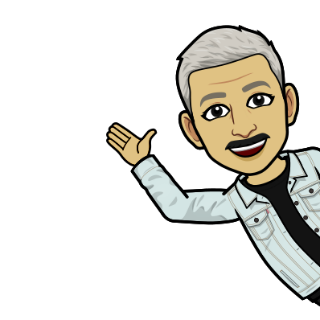 Overview:In Life Science 11, we will study the various processes of biology which give rise to the diversity of all life forms on earth. We will study the different animal and plant groups and the events that lead to their evolution and diversification. We well learn about the process of evolution and classification of life forms. Topics:The “big ideas” or units we will be covering in this course are: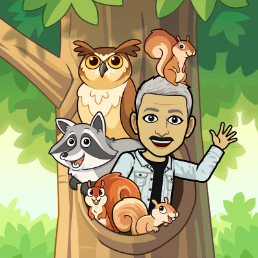 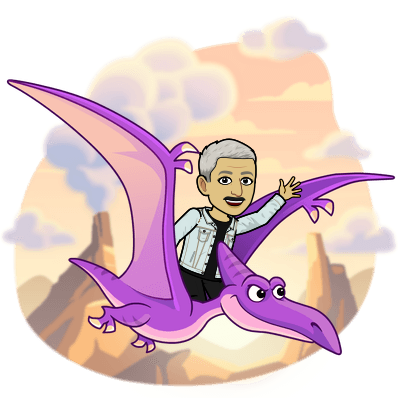 Life is a result of interactions at the molecular and cellular levelsEvolution occurs at the population levelOrganisms are grouped based on common characteristics. Through these units you will learn the curricular competencies as outlined in the BC curriculum. You will be assessed on not only the content of the units outlined above, but also the curricular competencies below.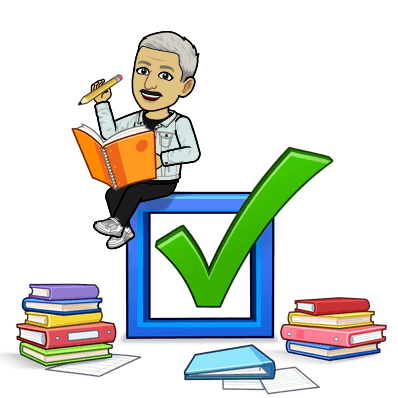 Questioning and PredictingPlanning and conductingProcessing and analyzing data and informationEvaluatingApplying and innovatingCommunicating You will be assessed on the above competencies and big ideas based on small quizzes, research projects, labs and action projects. You will be asked to work individually but also in groups, so start making new friendships. Each project and lab will have their own rubrics and expectations, but the following will give a general understanding of the marking scheme. 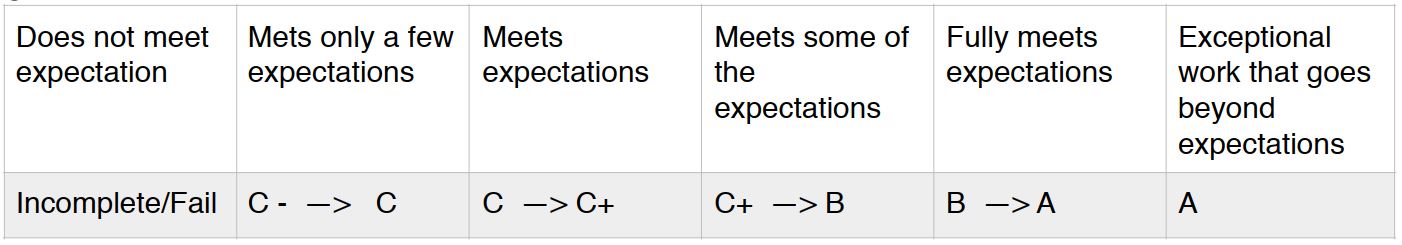 Classroom rules and expectations:This is grade 11. You are expected to take responsibility for your own learning.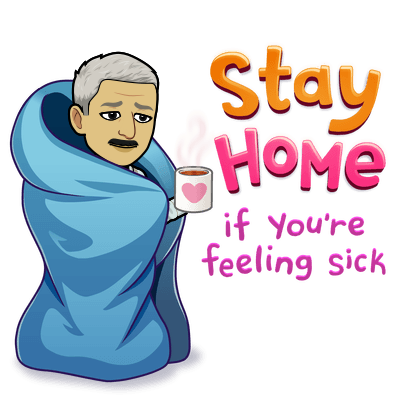 You are expected to be in class and on time unless of sickness or exceptional circumstances. Bring your own material and ask to borrow what you need for the day. Form a study groupPractice and study a little every dayAsk questions and ask for help when you need it.Use your phone appropriatelyCommunication and assignment submissionsWe will be using Microsoft Teams for communication and assignment submissions. It is highly recommended that you download the app on your phone or the software for your computer at home to submit assignments efficiently. Please note that your teacher has a life outside of school and may not reply to your last-minute messages at midnight. 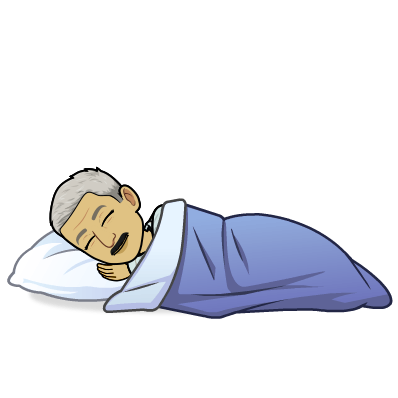 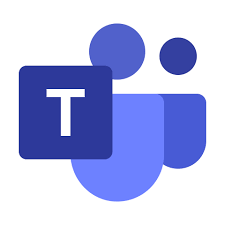 Mr. Ferdosian’s contact infoEmail:	Moein_ferdosian@sd42.caWebsite: moeinferdosian.weebly.com (currently not up to date with this course)Microsoft teams chat